Дифференцированный зачет       В группе 232 по профессии «Портной» провели дифференцированный  зачёт по УП.02 Дефектация швейных изделий с применением инструкционно-технологических карт. Тема занятия " Изготовление наволочек"Инструкционно-технологическая  картаЦель: Закрепление трудовых приемов и навыковИнструкционно-технологическая  картаТема: Обработка наволочки (в масштабе 1:1).Цель: Закрепление трудовых приемов и навыков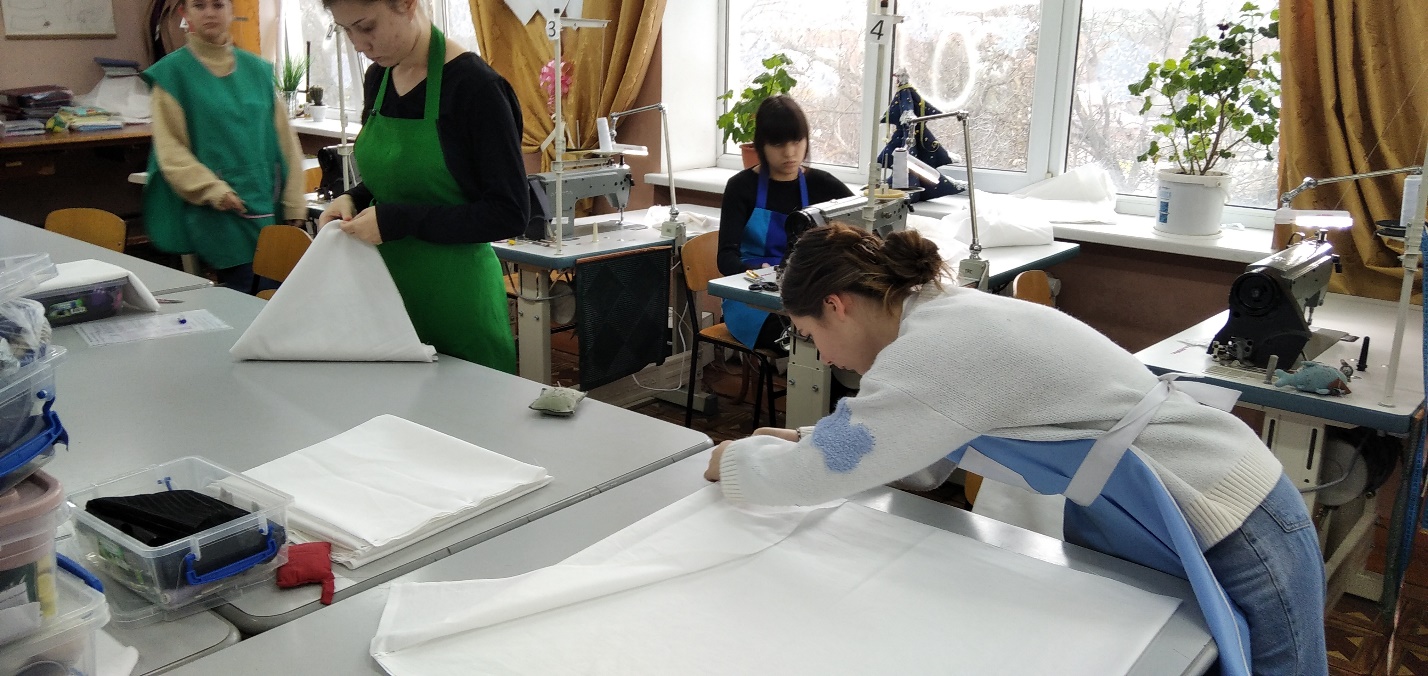 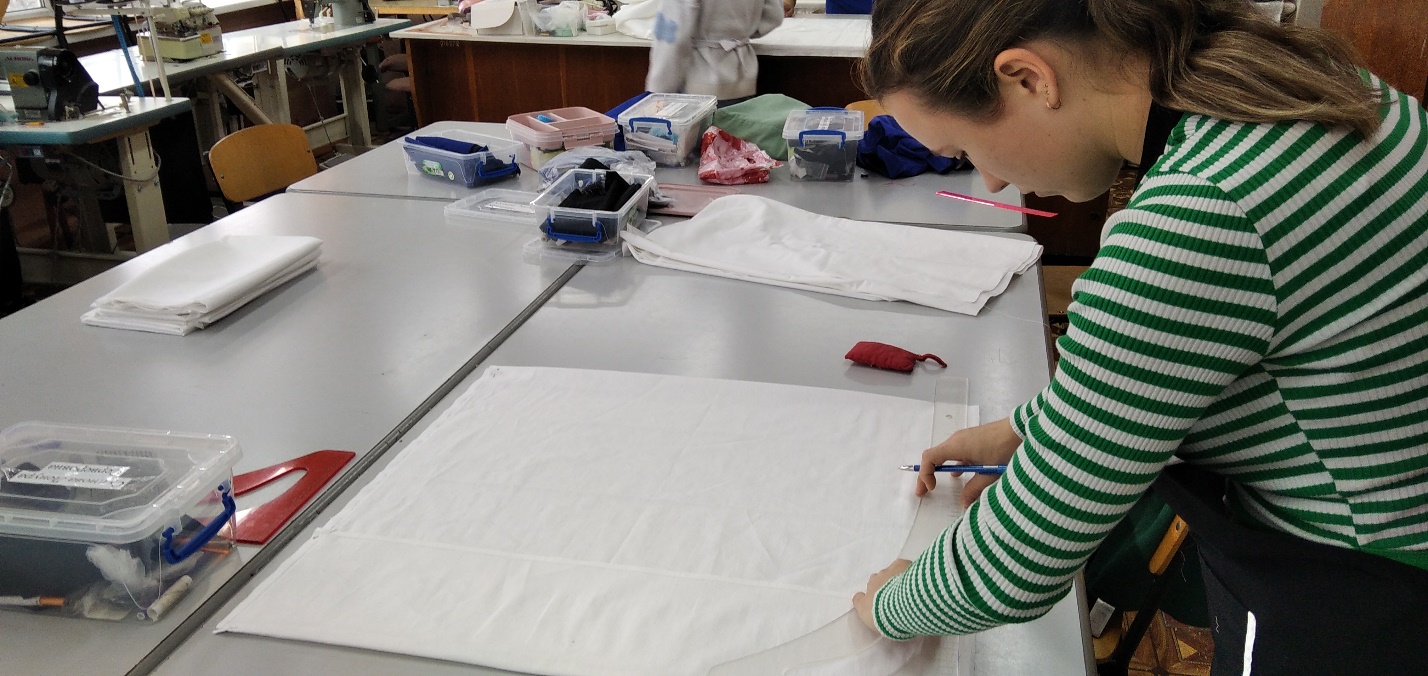 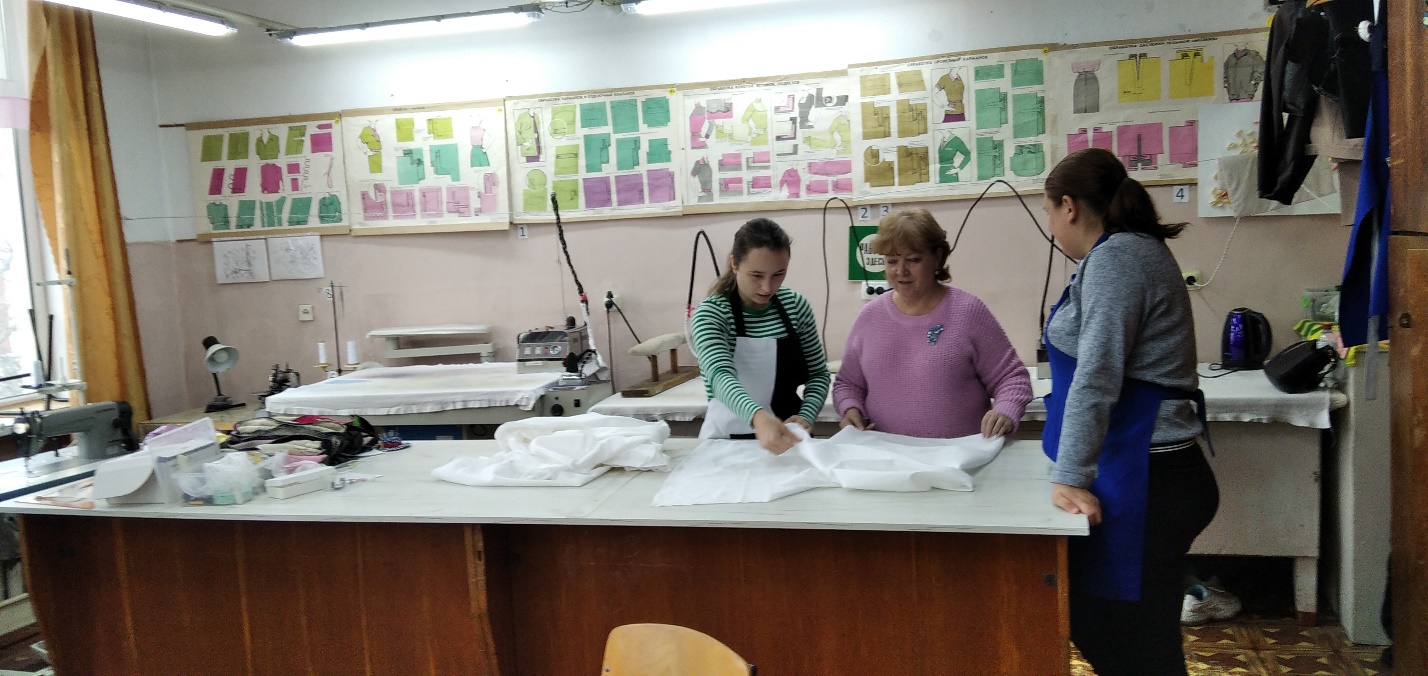 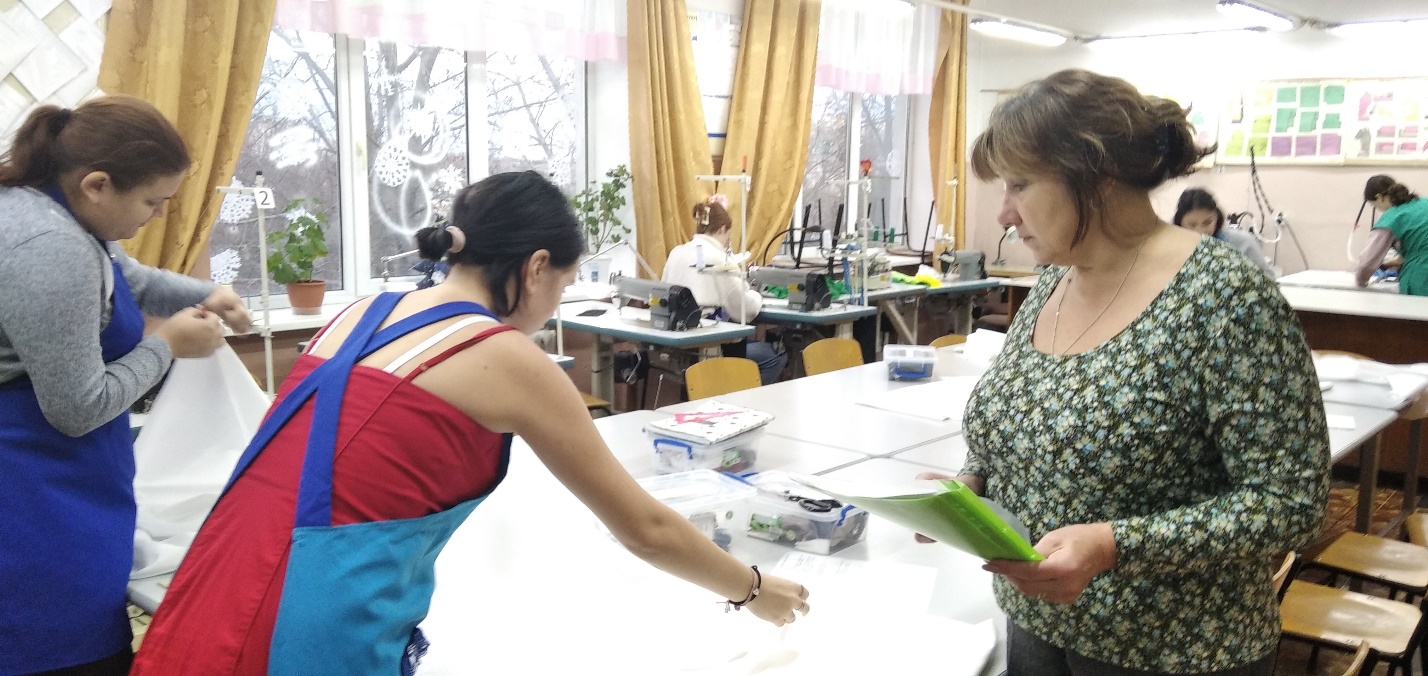 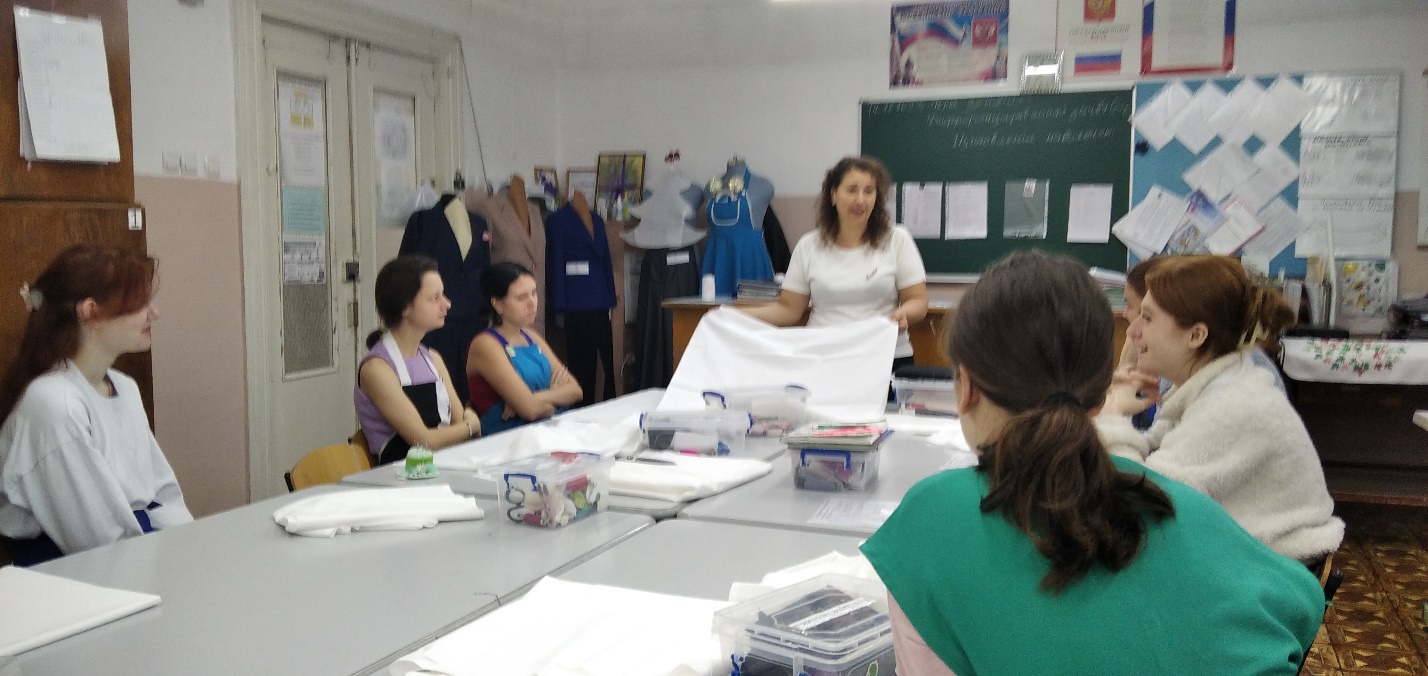 №п\псхемаПоследовательность и технические условия выполнения операций1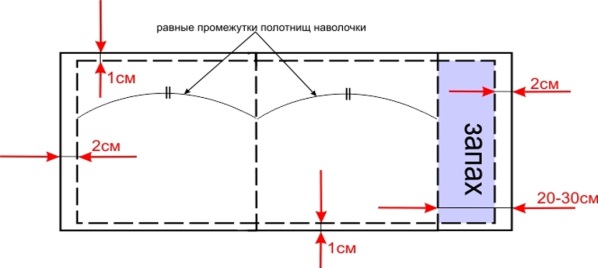 1. Раскрой.Для наволочки 60 х 60 кусок ткани должен быть:шириной 60 + 2 (припуск на швы) = 62 см, длиной 60 + 60 + 4 (клапан внутри наволочки) + 4 (припуск на подгибку срезов) = 128 см2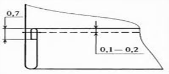 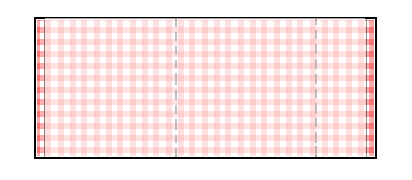 2. Торцевые срезы наволочки подгибаем и застрачиваем швом в подгибку с закрытым срезом. Ширина шва в готовом виде 1 см.3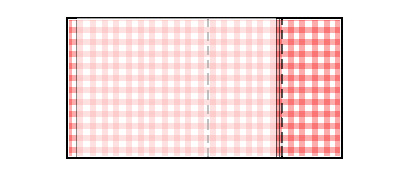 3. Кладем ткань изнаночной стороной вверх. Отмеряем с правой стороны 4 см (клапан) и загибаем этот край.4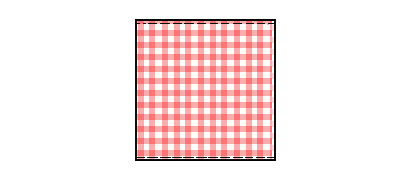 4. Отмеряем с левой стороны 10 см и загибаем этот край. Стачиваем срезы швом шириной 0,4 см от края.5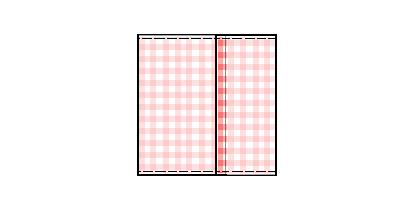 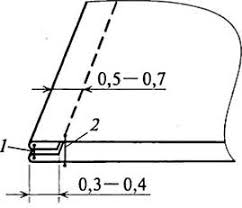 5. Выворачиваем наволочку наизнанку, так чтобы клапан был снаружи. Выправляем шов и выполняем вторую строчку  на расстоянии 0,6 - 0,7 см от края.6. Затем выворачиваем наволочку на лицевую сторону, выправляем иглы и производим ВТО.Критерии оценивания работы.баллыПравильная организация рабочего места и соблюдение правил техники безопасности  1Выдержанность  линейных размеров  изделия.1Соблюдение технических условий выполнения машинных работ (длина закрепок, частота стежков)1Выполнение машинных швов (аккуратность, соблюдение ТУ и последовательности выполнения).1Самостоятельность выполнения работы.1№п\псхемаПоследовательность и технические условия выполнения операцийРаскрой.Для наволочки 70 х 70 кусок ткани должен быть:шириной 70 + 2 (припуск на швы) = 72 см, длиной 70 + 70 + 20(заход внутри наволочки) + 2 (припуск на подгибку срезов) = 162 смТорцевые срезы наволочки подгибаем и застрачиваем швом в подгибку с закрытым срезом. Ширина шва в готовом виде 1 см. Выворачиваем наволочку наизнанку, так чтобы клапан(заход) был внутри.Размечаем шов стачивания сторон наволочки.Выполняем шов на расстоянии 1.0 см от края.Обметываем срез припуска шва стачиванияВыполняем чистку швов. Приутюживаем швы стачивания..Затем выворачиваем наволочку на лицевую сторону, выправляем углы и производим окончательное ВТО.Критерии оценивания работы.баллырезультатПравильная организация рабочего места и соблюдение правил техники безопасности  1Выдержанность  линейных размеров  изделия.1Соблюдение технических условий выполнения машинных работ (длина закрепок, частота стежков)1Выполнение машинных швов (аккуратность, соблюдение ТУ и последовательности выполнения).1Самостоятельность выполнения работы.1